PICTURE OF 1000 WORDS File > New (US Paper Size)File > Place your picture, Layer > Rasterize > Layer, and name layer “Photo”Select > Color Range > ShadowsCmnd C & Cmnd J (this will copy & paste to a new layer), name layer “Shadows”Select “Photo” layer again in LP.  Select > Color Range > MidtonesCmnd C & Cmnd J, name layer “Midtones”Select Midtones layer in LP.  Edit > Fill > 50% Gray > (Check Preserve Transparency)Select Shadows layer in LP.  Edit > Fill > Black > (Preserve Transparency should already be checked)Merge “Shadows” and “Midtones” layers by selecting both w/ SHIFT, then Layer > Merge Layers.  Name layer “Midtones and Shadows”File > New (US Paper – Transparent Background)Copy a text from another source.Select Type Tool & make a text box (should be smaller than your image) Also, text color must be black and size 12Cmnd V to paste text within text boxWith the Rectangular Marquee Tool create a box around the text.  Edit > Define Brush Preset > OKGo back to original documentCreate new layer (Layer > New > Layer) and have it at the top of LPRemove visibility of “Photo” layer and “Background” layerSelect the new layer in LP : press Cmnd & DeleteThis fills it with white : then remove visibility of this layer in LPCreate another new layer and have it at the top of the LPWith Brush tool, activate the brush you just created : Opacity 100%With Brush, stamp your text around to cover your imageRemove visibility, in LP, of the layer you just put text on(The only layer visible is the merged layer of mid-tones & shadows, have it selected in LP)Cmnd A (to select all) & Cmnd C (to copy all)Turn visibility on the text layer (and have it selected in LP) & remove visibility on the midtones and shadows layerCreate a layer mask on layer with text (Layer > Layer Mask > Reveal All)(press Option key & click on the LAYER MASK thumbnail)Cmnd V to paste the pixels you just addedCmnd D to deselect & Cmnd I to invert(you should have an image that looks like a negative)Activate the text layer (not the mask) and try effects on it(in LP : fx (layer style) > Gradient Overlay)Select gradient & blending mode Normal (feel free to try others)Make all layers visible, but only select text layer in LPSelect Non Text Brush Tool : Opacity b/t 40-60% : Try different sizesBlack should be foreground color & features will become visible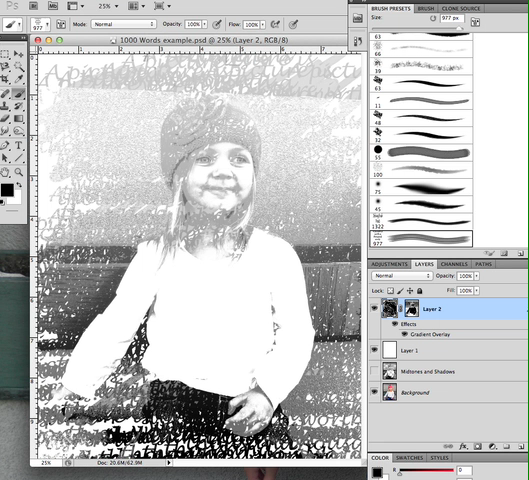 